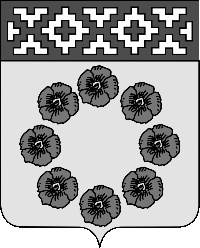    ПОСТАНОВЛЕНИЕ     Администрации Пестяковского муниципального района    Ивановской области«  20   »  июня  2019 г. №   239     	          п. ПестякиОБ УТВЕРЖДЕНИИ ПЕРЕЧНЯ ВИДОВ МУНИЦИПАЛЬНОГО КОНТРОЛЯ И ОРГАНОВ МЕСТНОГО САМОУПРАВЛЕНИЯ, УПОЛНОМОЧЕННЫХ НА ИХ ОСУЩЕСТВЛЕНИЕ НА  ТЕРРИТОРИИ ПЕСТЯКОВСКОГО МУНИЦИПАЛЬНОГО РАЙОНА      		 В соответствии с Федеральным законом от 06.10.2003г. №131-ФЗ «Об  общих принципах организации местного самоуправления в Российской Федерации», пунктом 1 части 2 статьи 6 Федерального закона от 26.12.2008 г. № 294-ФЗ «О защите прав юридических лиц и индивидуальных предпринимателей при проведении  государственного контроля (надзора) и муниципального контроля», Порядком ведения Перечня видов муниципального контроля и органов местного самоуправления, уполномоченных на их осуществление на территории Пестяковского муниципального района, утвержденным решением Совета Пестяковского муниципального района от 27.02.2018г. № 29, Уставом Пестяковского муниципального района  постановляю :      		1. Утвердить    Перечень   видов   муниципального   контроля   и  органов местного самоуправления, уполномоченных на их осуществление на                 территории Пестяковского муниципального района  (Приложение 1).2. Обнародовать настоящее Постановление в соответствии со статьей  41 Устава Пестяковского муниципального района и  разместить на официальном сайте Пестяковского муниципального района   в информационно- телекоммуникационной сети «Интернет».3. Контроль за настоящим постановлением возложить на начальника отдела  муниципального контроля Администрации Пестяковского муниципального района.4. Настоящее постановление вступает в силу со дня  его официального обнародования.ГлаваПестяковского муниципального района	                                         А.А. Самышин                             																Приложение №1		к Постановлению АдминистрацииПестяковского муниципального района                                                                                                                                                                                                                                            от  «20» июня 2019 г. № 239ПЕРЕЧЕНЬвидов муниципального контроля и органов местногосамоуправления, уполномоченных на их осуществлениена территории Пестяковского муниципального района    N п/пНаименование видамуниципального контроля, осуществляемого на территории Пестяковского муниципального районаНаименование органа  местного самоуправления Пестяковского муниципального районауполномоченного на осуществлениемуниципального контроля ( в том числе структурное подразделение или орган)Реквизиты правовых актов Российской Федерации, Ивановской области, муниципальных правовых актов   Пестяковского муниципального района,   регулирующих  соответствующийвид муниципального контроля1.Муниципальный контроль за сохранностью автомобильных дорог местного значения :1) в границах населенных пунктов сельских поселений;2) вне   границ     населенных             пунктов в  границах Пестяковского муниципального района;Администрация Пестяковского муниципального района(отдел муниципального контроля)1.Федеральный закон от 06.10.2003 года  №131-Ф3 «Об общих принципах организации местного самоуправления в Российской Федерации»;2.Федеральный закон от 08.11.2007 года № 257-ФЗ «Об автомобильных дорогах и о дорожной деятельности в Российской Федерации и о внесении изменений в отдельные законодательные акты Российской Федерации»;3.Федеральный закон от 10.12.1995 года № 196-ФЗ «О безопасности дорожного движения»;4.Федеральный закон от 26.12.2008 года № 294-ФЗ «О защите прав юридических лиц и индивидуальных предпринимателей при осуществлении государственного контроля (надзора) и муниципального контроля»;5.Устав  Пестяковского  муниципального  района;6.Постановление  Администрации  Пестяковского  муниципального  района от  18.09.2014 года  № 289 «Об  утверждении  административного регламента по исполнению муниципальной функции по осуществлению муниципального контроля   за   обеспечением   сохранности    автомобильных    дорог  местного значения  Пестяковского муниципального района» (в действующей редакции).2.Муниципальный контрольв области  использования и охраны особо охраняемых природных территорий местного значения:Пестяковского муниципального района;сельских поселений Пестяковского муниципального района;Администрация Пестяковского муниципального района(отдел муниципального контроля)1.Федеральный  закон  от  14.03.1995 года  №  33-ФЗ « Об особо охраняемых природных территориях»;2.Федеральный закон от 06.10.2003 года  № 131-Ф3 «Об общих принципах организации местного самоуправления в Российской Федерации»;3.Федеральный закон № 294-ФЗ от 26 декабря 2008 года «О защите прав юридических лиц и индивидуальных предпринимателей при осуществлении государственного контроля (надзора) и муниципального контроля»;4.Устав  Пестяковского  муниципального района;5.Постановление  Администрации  Пестяковского  муниципального  района от 06.07.2016 года  № 339 «Об утверждении  административного регламента осуществления муниципального контроля в области использования и охраны особо охраняемых природных территорий местного значения Пестяковского муниципального района Ивановской области»   (в действующей редакции).6. Положение об особо охраняемых природных территориях местного значения, утвержденное решением от 20.10.2017 года №106 (в действующей редакции).3.Муниципальный лесной контроль на территории :Пестяковского муниципального района;сельских поселений Пестяковского муниципального района;Администрация Пестяковского муниципального района(отдел муниципального контроля)1.Конституция Российской Федерации;2.Лесной кодекс Российской Федерации;3.Федеральный закон от 06.10.2003 года № 131-Ф3 «Об общих принципах организации  местного самоуправления в Российской Федерации»;4.Федеральный закон № 294-ФЗ от 26 декабря 2008 года «О защите прав юридических лиц и индивидуальных предпринимателей при осуществлении государственного контроля (надзора) и муниципального контроля»;5.Постановление  Правительства  РФ  от 30.06.2010 года № 489 «Об утверждении  Правил  подготовки органами государственного контроля (надзора)  и органами  муниципального  контроля  ежегодных планов проведения плановых проверок юридических лиц и индивидуальных предпринимателей »;6.Приказ  Министерства  экономического  развития  Российской Федерации от 30.04.2009года  № 141 «О реализации положений Федерального закона  «О защите прав юридических лиц и индивидуальных предпринимателей при осуществлении государственного контроля (надзора) и муниципального контроля»;7.Устав  Пестяковского  муниципального  района.4.Муниципальный земельный контроль: на межселенной территории Пестяковского муниципального района.в границах сельских поселенийПестяковского      муниципального района.Администрация Пестяковского муниципального района(отдел муниципального контроля)1.Конституция Российской Федерации;2.Земельный кодекс Российской Федерации;3.Градостроительный кодекс Российской Федерации;4.Кодекс    Российской     Федерации     об      административных правонарушениях;5.Федеральный закон от 06.10.2003 года  № 131-Ф3 «Об общих принципах организации 6.местного самоуправления в Российской Федерации»;7.Федеральный закон № 294-ФЗ от 26 декабря 2008 года «О защите прав юридических лиц и индивидуальных предпринимателей при осуществлении государственного контроля (надзора) и муниципального контроля»;8.Федеральный  закон  от 02.05.2006 года  № 59-ФЗ «О порядке рассмотрения обращений граждан Российской Федерации »;9.Постановление  Правительства  РФ  от 30.06.2010  года № 489 «Об утверждении  Правил  подготовки органами государственного контроля (надзора)  и  органами  муниципального  контроля ежегодных планов проведения плановых проверок юридических лиц и индивидуальных предпринимателей»;10.Постановление Правительства РФ от 26.12.2014года  № 1515 «Об утверждении Правил взаимодействия федеральных органов исполнительной власти, осуществляющих государственный земельный надзор, с органами, осуществляющими муниципальный земельный контроль»;11.Закон Ивановской области от 09.11.2015 года № 112-ОЗ «О порядке осуществления муниципального земельного контроля на территории муниципальных образований Ивановской области »;12.Закон  Ивановской  области от 24.04.2008 года № 11-ОЗ  «Об административных правонарушениях в Ивановской области »;13.Устав  Пестяковского  муниципального  района;14.Постановление  Администрации  Пестяковского  муниципального  района от  31.05.2017 года  № 226 «Об  утверждении  административного  регламента  по осуществлению муниципального земельного контроля на территории  Пестяковского муниципального района » в действующей редакции).5.Муниципальный жилищный контроль на территории :Пестяковского муниципального района;сельских поселений Пестяковского муниципального района;Администрация Пестяковского муниципального района(отдел муниципального контроля)1.Жилищный кодекс Российской Федерации;2.Федеральный закон от 06.10.2003 года № 131-ФЗ «Об общих принципах местного самоуправления в Российской Федерации»;3.Федеральный закон от 26.12.2008 года № 294-ФЗ «О защите прав юридических лиц и индивидуальных предпринимателей при осуществлении государственного контроля (надзор) и муниципального контроля»;4.Федеральный закон от 02.05.2006 года  № 59-ФЗ «О порядке рассмотрения обращений граждан Российской Федерации »;5.Постановление Правительства РФ от 30.06.2010 года № 489 «Об утверждении  Правил  подготовки органами государственного контроля (надзора)  и органами муниципального  контроля  ежегодных  планов проведения плановых проверок юридических лиц и индивидуальных предпринимателей »;6.Постановление Правительства Российской Федерации от 21 января 2006 года № 25 «Об утверждении Правил пользования жилыми помещениями»;7.Постановление Правительства Российской Федерации от 28 января 2006 года № 47 «Об утверждении Положения о признании помещения жилым помещением, жилого помещения непригодным для проживания и многоквартирного дома аварийным и подлежащим сносу или реконструкции»;8.Постановление Правительства Российской Федерации от 13 августа 2006 года   491 «Об утверждении  Правил  содержания  общего имущества в многоквартирном  доме и Правил  изменения  размера  платы за содержание и ремонт жилого помещения в случае оказания услуг и выполнения работ по управлению, содержанию и ремонту общего имущества в многоквартирном доме ненадлежащего качества и (или) с перерывами, превышающими установленную продолжительность»;9.Закон Ивановской области от 01.10.2012 года № 65-ОЗ «О муниципальном жилищном контроле и взаимодействии органов муниципального жилищного контроля с органами исполнительной власти Ивановской области»;10.Устав  Пестяковского муниципального района.6.Внутренний муниципальный финансовый контроль в Пестяковском муниципальном районеАдминистрация Пестяковского муниципального районаотдел муниципального контроля1.Бюджетный кодекс;2.Постановление  Правительства  Ивановской  области  от  26.12.2013 года № 567-п « Об утверждении Порядка осуществления органом внутреннего государственного финансового контроля полномочий по внутреннему государственному финансовому контролю в 3.Ивановской области» в действующей редакции;4.Устав Пестяковского муниципального района;       5.Постановление  Администрации  Пестяковского муниципального района от 07.06.2018 года  № 194 «Об утверждении  порядка осуществления отделом муниципального контроля Администрации Пестяковского муниципального района  полномочий  по  внутреннему  муниципальному  финансовому  контролю в Пестяковском муниципальном районе Ивановской области».